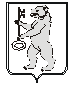 АДМИНИСТРАЦИЯ БАЛАХТОНСКОГО СЕЛЬСОВЕТА КОЗУЛЬСКОГО РАЙОНАКРАСНОЯРСКОГО КРАЯПОСТАНОВЛЕНИЕ С целью правильности и своевременного ведения бюджетного и налогового учета администрации Балахтонского сельсовета Козульского района, в соответствии с ФЗ № 402-ФЗ «О бюджетном учете», Приказом Минфина РФ № 157н от 01 декабря 2010 г. (зарегистрирован в Минюсте РФ 12.02.2009 г. регистрационный № 13309): 	1. Утвердить учетную политику для целей бюджетного и налогового учета согласно приложению № 1.2. Контроль за исполнением настоящего постановления оставить за собой.Глава сельсовета                                                                               В. А. МецгерКривоносова Виктория Андреевна8(39154) 2 -53-31Приложение №1к постановлению № 06 от 31.01.20201.Учетная политика для целей учетаНастоящие правила организации и ведения бюджетного и налогового учета по осуществлению функций получателя средств федерального бюджета предназначены для формирования полной и достоверной информации о финансовом, имущественном положении и финансовых результатах деятельности Администрации Балахтонского сельсовета и разработаны в соответствии с:- Федеральным законом № 402-ФЗ от 06.12.2011 «О бюджетном учете»;- Бюджетным кодексом РФ;- приказом Минфина России от 31.12.2016 № 256н «Об утверждении федерального стандарта бухгалтерского учета для организации государственного сектора «Концептуальные основы бухгалтерского учета и отчетности организации государственного сектора»;- приказом Минфина России от 31.12.2016 N 257н «Об утверждении федерального стандарта бухгалтерского учета для организаций государственного сектора "Основные средства»»;- приказом Минфина России от 31.12.2016 N 258н «Об утверждении федерального стандарта бухгалтерского учета для организаций государственного сектора «Аренда»»;- приказом Минфина России от 31.12.2016 N 259н «Об утверждении федерального стандарта бухгалтерского учета для организаций государственного сектора "Обесценение активов»»;- приказом Минфина России от 31.12.2016 N 260н «Об утверждении федерального стандарта бухгалтерского учета для организаций государственного сектора "Представление бухгалтерской (финансовой) отчетности»»;- приказом Минфина России от 01.12.2010 N 157н «Об утверждении Единого плана счетов бухгалтерского учета для органов государственной власти (государственных органов), органов местного самоуправления, органов управления государственными внебюджетными фондами, государственных академий наук, государственных (муниципальных) учреждений и Инструкции по его применению» (далее - Инструкции 157н);- приказом Минфина России от 16.12.2010 N 174н «Об утверждении Плана счетов бухгалтерского учета бюджетных учреждений и Инструкции по его применению» (далее - Инструкция 174н);- приказом Минфина России от 30.03.2015 N 52н «Об утверждении форм первичных учетных документов и регистров бухгалтерского учета, применяемых органами государственной власти (государственными органами), органами местного самоуправления, органами управления государственными внебюджетными фондами, государственными (муниципальными) учреждениями, и Методических указаний по их применению» (далее - Приказ 52н);- иными нормативно-правовыми актами, регулирующими вопросы бухгалтерского (бюджетного) учета. Администрация Балахтонского сельсовета осуществляет свою деятельность на основании Устава, зарегистрированного Советом Администрации Красноярского края распоряжение № 97-р от 26.01.2005 года.1. Общие положения1.1. Ответственным за организацию бюджетного учета в учреждении и соблюдение законодательства при выполнении хозяйственных операций является Глава сельсовета (основание: часть 1 статьи 7 Закона от 06.12.2011 N 402-ФЗ).1.2. Бюджетный учет ведется структурным подразделением - бухгалтерией, возглавляемой главным бухгалтером. Сотрудники бухгалтерии руководствуются в своей деятельности Правилами трудового распорядка, должностными инструкциями (основание: часть 3 статьи 7 Закона от 06.12.2011 N 402-ФЗ)1.4. Главный бухгалтер подчиняется непосредственно руководителю учреждения и несет ответственность за формирование учетной политики, ведение бюджетного учета, своевременное представление полной и достоверной бюджетной, налоговой и статистической отчетности.Требования главного бухгалтера по документальному оформлению хозяйственных операций и представлению в бухгалтерские службы необходимых документов и сведений являются обязательными для всех сотрудников учреждения.Формы для консолидации бухгалтерской отчётности, представляемой в финансовое управление и налоговой, главный бухгалтер, формирующий бюджетную отчётность, сдает в финансовое управление, как в формате специального электронного шаблона так и на бумажном носители.1.5. В учреждении отдельным распоряжением главы ежегодно утверждается состав постоянно действующих комиссий:- инвентаризационной комиссии;1.8. Перечень должностей сотрудников, с которыми учреждение заключает договоры о полной материальной ответственности оформляется отдельным распоряжением главы сельсовета.2. Рабочий план счетов2.1. Бюджетный учет ведется раздельно в разрезе разделов, подразделов, целевых статей, видов расходов, кодов операций сектора государственного управления бюджетного финансирования.2.2. Бюджетный учет ведется с использованием рабочего Плана счетов разработанного в соответствии с Инструкцией 157н, Инструкцией 174н.2.3. На основе соответствующего Плана счетов и Инструкции 157н по его применению, учреждением разрабатывается и утверждается рабочий план счетов бухгалтерского  учета (далее – Рабочий план счетов).Аналитические коды в номере счета Рабочего плана счетов отражаются:в 1-17 разрядах – аналитический код по классификационному признаку поступлений и выбытий;в 18 разряде – код вида финансового обеспечения (деятельности);в 24-26 разрядах – аналитический код вида поступлений, выбытий объекта учета.Для казенных учреждений и бюджетных учреждений в 24-26 разрядах отражаются коды классификации операций сектора государственного управления (КОСГУ),в 19-23 разрядах номера счета Рабочего плана счетов отражается синтетический код счета Единого плана счетов.2.4. Учреждение применяет забалансовые счета, утвержденные в Инструкции 157н. Кроме основных забалансовых счетов в учреждении введены дополнительные счета. Перечень используемых забалансовых счетов приведен в приложении к учетной политике утв. постановлением администрации Балахтонского сельсовета (основание: пункт 332 Инструкции 157н).3. Организация бухгалтерского учета3.1. Формы для консолидации бухгалтерской отчётности, представляемой в финансовое управление и налоговой, главный бухгалтер, формирующий бюджетную отчётность, сдает в финансовое управление, как в формате специального электронного шаблона так и на бумажном носители.3.2. По истечение каждого отчетного месяца все журналы-ордера, подписанные главным бухгалтером, должны быть подобраны в хронологическом порядке и сброшюрованы  вместе с первичными документами. Первичные учетные документы принимаются к учету, если они составлены по унифицированным формам документов, утвержденным, согласно законодательству Российской Федерации, правовыми актами уполномоченных органов исполнительной власти, а документы, формы которых не унифицированы, должны содержать следующие обязательные реквизиты:- наименование документа;- дату составления документа;- наименование участника хозяйственной операции, от имени которого составлен документ, а также его идентификационные коды;- содержание хозяйственной операции;- измерители хозяйственной операции в натуральном и денежном выражении;- наименование должностей лиц, ответственных за совершение хозяйственной операции и правильность ее оформления;- личные подписи указанных лиц и их расшифровка. В целях обеспечения полноты отражения в бухгалтерском учете информации об активах, обязательствах и хозяйственных операциях их изменяющих в соответствии с требованиями нормативных правовых актов, методических указаний по бухгалтерскому учету, в том числе с учетом особенностей автоматизированной технологии обработки учетной информации, субъект учета вправе включить в первичный (сводный) учетный документ, сформированный с на основе унифицированной формы документа, дополнительные реквизиты (данные). Принятие к бухгалтерскому учету документов, оформляющих операции с наличными или безналичными денежными средствами, содержащие исправления, не допускается. Данные проверенных и принятых к учету первичных (сводных) учетных документов систематизируются в хронологическом порядке (по датам совершения операций) и (или) группируются по соответствующим счетам бухгалтерского учета накопительным способом с отражением в следующих регистрах бухгалтерского учета:Журнал операций по счету «Касса»; (журнал №1)Журнал операций с безналичными денежными средствами;(журнал №2)Журнал операций расчетов с подотчетными лицами;(журнал №3)Журнал операций расчетов с поставщиками и подрядчиками;(журнал №4)Журнал операций расчетов с дебиторами по доходам;(журнал №5)Журнал операций расчетов по оплате труда;(журнал №6)Журнал операций по выбытию и перемещению нефинансовых активов;Журнал по прочим операциям;(журнал №7)Журнал по санкционированию (далее – Журналы операций);(журнал №8)Главная книга;иных регистрах, предусмотренных настоящей Инструкцией 157н.По истечении каждого отчетного периода (месяца, квартала, года) первичные (сводные) учетные документы, сформированные на бумажном носителе, относящиеся к соответствующим Журналам операций, хронологически подбираются и сброшюровываются.На обложке указывается:- наименование субъекта учета; - название и порядковый номер папки (дела);- период (дата), за который сформирован регистр бухгалтерского учета (Журнал операций), с указанием года и месяца (числа);- наименование регистра бухгалтерского учета (Журнала операций), с указанием при наличии его номера;- количества листов в папке (деле).По истечение каждого отчетного месяца данные оборотов по счетам из журналов переносить в Главную книгу.При хранении регистров бухгалтерского учета должна обеспечиваться их защита от несанкционированных исправлений. Исправление ошибки в регистре бухгалтерского учета должно быть обосновано и подтверждено подписью лица, осуществившего внесение исправления, с указанием даты исправления.В целях организации и ведения бухгалтерского учета, утверждения работникам учета и отчетности осуществлять оперативный учёт материальных ценностей и денежных средств, находящихся на балансе и счетах Администрации. Учёт вести с выполнением всех проводок и формированием соответствующих журналов-ордеров. Главному специалисту выполнять окончательные проводки и формировать на основе журналов-ордеров и главной книги баланс и отчётность.2.4 По окончанию отчётных периодов формируются отчётность об исполнении бюджета  на основании главной книги.2.5 Бюджетный учёт осуществляется с применением компьютерных программ:-  1С «Бухгалтерия для бюджетных учреждений» в редакции 8.3.-  1С «Зарплата» 8.3.;- сдача налоговой отчетности, индивидуальных сведений, расчет по страховым взносам, социального страхования: программа «СБИС»Тождество данных аналитического учета по оборотам и остаткам на счетах синтетического учета осуществляется  по состоянию на последний календарный день каждого месяца.Отчётные данные на электронных носителях из бухгалтерии передается в финансовый отдел учета и отчетности только в едином формате электронного шаблона программы и бумажных носителях установленных форм отчетности.3. Обеспечение достоверности данных бюджетного учёта и отчётности3.1. В целях обеспечения достоверности данных бухгалтерского и бюджетного учета и отчетности проводится инвентаризация имущества и финансовых обязательств с оформлением один раз в год по состоянию на 1 января соответствующего года. Имеет место внеплановые инвентаризации в связи с проведением внеплановых проверок и ревизий вышестоящими органами.3.3. Документооборот и технология обработки учетной информации регламентируется графиком документооборота. График документооборота и сроки предоставления отчетности утверждается Главой администрации.3.4. Существует следующий порядок подписания документов:1. Доверенности на получение НфА, выдача и учёт которых ведётся администрацией сельсовета, заверяются двумя подписями и оттиском печати.Право первой подписи таких доверенностей на получение ТМЦ имеют:- глава администрации.Право второй подписи доверенностей на получение ТМЦ имеют:- главный бухгалтер.Заверенные указанным образом (п.3.5) доверенности регистрировать в журнале учета доверенностей.Установить, что срок действия доверенности на получение ТМЦ не может превышать десяти дней со дня ее выдачи. Срок предоставления отчета, по полученным ТМЦ, не может превышать десяти дней с момента их получения.3.5. Первичные документы, которыми оформляются хозяйственные операции с денежными средствами,  по лицевым счетам, открытым в органах осуществляющих кассовое исполнение бюджетов, по кассе, а так же документы по договорам устанавливающие и изменяющие финансовые обязательства учреждения, подписываются Главой администрации и главным бухгалтером (в случае отсутствия Главы администрации документы подписывает заместитель).В Федеральном казначействе по Козульскому району УФК по Красноярскому краю открыты лицевые счета администрации Балахтонского сельсовета, которая является главным распорядителем бюджетных средств.Осуществляется электронный документооборот м/ж казначейством и бюджетным учреждением, ведутся журналы  регистрации входящей и исходящей документации.Образцы подписей главы сельсовета и главного бухгалтера, представляемых в органы федерального казначейства, заверять подписями и оттиском печати.Право первой подписи на карточке образцов имеют:- глава администрации; Право второй подписи:- главный бухгалтер.3.6. Закупку товаров, работ, услуг и размещение заказов на поставку товаров, работ и услуг для  нужд сельского поселения, производимых за счет бюджетных и внебюджетных источников финансирования, осуществлять по итогам:- торгов: открытых конкурсов, аукционов (в т.ч. открытых и в электронном виде);- без торгов: запроса котировок, закупки у единственного поставщика, закупки на товарных биржах;- без размещения заказа: закупок на сумму, не превышающую установленного Центральным банком Российской Федерации предельного размера расчетов наличными деньгами в Российской Федерации между юридическими лицами (далее по тексту - до 100 тыс. рублей) в соответствии с законодательством РФ.3.7. Оформление путевых листов производится в соответствии с приказом Минтранса России №152 от 18.09.2008г. «Об утверждении обязательных реквизитов и порядка заполнения путевых листов».Маршрут следования служебного автотранспорта расписывается, езда внутри поселения указывается маршрут по селу.Списание ГСМ происходит  по норме, свыше нормы заключение комиссии, утвержденной распоряжением главой. 3.8 К журналу №2 прикладывается реестр электронных документов, в котором фиксируется  кассовые заявки, на основании которых происходит списание с лицевого счета, указывается номер, дата, сумма, наименование получателя, назначение платежа.3.9. При движении имущества(прием-передача, списание) создается  комиссия по имуществу, в компетенцию, которой входит оценка имущества, оприходование, списание и пр. На ТМЦ заводится дефектная ведомость, на основании которой комиссия дает заключении о неисправности данных ТМЦ и их замене. Т.ж на ТМЦ сроком полезного использования свыше 12 мес., которые по мере поступления списываются не сразу, ведется карточка учета.3.10. Подписные издания ч/з счет 20609 списываются на основании реестра полученной корреспонденции.4. Методика ведения  бухгалтерского учета4.1. Основные средства (010100000)Материальные объекты имущества, независимо от их стоимости, со сроком полезного использования более 12 месяцев, предназначенные для неоднократного или постоянного использования на праве оперативного управления в процессе деятельности учреждения при выполнении им работ, оказании услуг, осуществления государственных полномочий (функций), либо для управленческих нужд учреждения, находящиеся в эксплуатации, запасе, на консервации, сданные в аренду, полученные в лизинг (сублизинг), принимаются к учету в качестве основных средств. Каждому инвентарному объекту недвижимого имущества, а также инвентарному объекту движимого имущества, кроме объектов стоимостью до 3000 рублей включительно, присваивается уникальный инвентарный порядковый номер (далее – инвентарный номер) независимо от того, находится ли он в эксплуатации, запасе или на консервации. Выбытие инвентарных объектов основных средств, в том числе объектов движимого имущества стоимостью до 3000 рублей включительно, учитываемых на забалансовом учете, отражается на основании решения комиссии по поступлению и выбытию активов, оформленного в установленном порядке соответствующим первичным учетным документом (Актом).Присвоенный объекту инвентарный номер должен быть обозначен материально ответственным лицом в присутствии уполномоченного члена комиссии по поступлению и выбытию активов путем прикрепления к нему жетона, нанесения на объект учета краской или иным способом, обеспечивающим сохранность маркировки. Аналитический учет основных средств ведется на инвентарных карточках, открываемых на соответствующие объекты (группу объектов) основных средств, за исключение объектов движимого имущества стоимостью до 3000 рублей включительно, в разрезе материально ответственных лиц и видов имущества. Инвентарная карточка учета основных средств открывается на каждый объект основных средств.Учет операций по выбытию и перемещению объектов основных средств ведется в Журнале операций по выбытию и перемещению нефинансовых активов. Учет операций по поступлению объектов основных средств ведется в Журнале операций по выбытию и перемещению нефинансовых активов в части операций принятия к учету объектов основных средств по сформированной первоначальной стоимости или операций по увеличению первоначальной (балансовой) стоимости объектов основных средств на сумму фактических затрат по их достройке, реконструкции, модернизации, дооборудованию;Вложениями на приобретение, сооружение и изготовление объектов ОС являются:- суммы, уплачиваемые в соответствии с договором поставщику (продавцу); - суммы, уплачиваемые организациям за осуществление работ по договору строительного подряда и иным договорам;- суммы, уплачиваемые организациям за информационные и консультационные услуги, связанные с приобретением основных средств;- регистрационные сборы, государственные пошлины и другие аналогичные платежи, произведенные в связи с приобретением (получением) прав на объект основных средств;- таможенные пошлины;- вознаграждения, уплачиваемые посреднической организации, через которую приобретен объект основных средств;- затраты по доставке объектов основных средств до места их использования, включая расходы по страхованию доставки;- иные затраты, непосредственно связанные с приобретением, сооружением и изготовлением объекта основных средств.Учет ОС ведется в рублях с копейками.Для тех основных средств, которые не указаны в амортизационных группах, срок полезной эксплуатации устанавливать инвентаризационной комиссией подразделений в соответствии с техническими характеристиками организаций - изготовителей. Пересмотр срока полезной эксплуатации объекта основных средств проводится в случаях:- достройки;- дооборудования;- реконструкции;- модернизации.При переоценке НфА для определения их балансовой стоимости на момент переоценки используются коэффициенты пересчёта, устанавливаемые правительством Российской Федерации.Безвозмездная передача НфА производится по остаточной стоимости. Фактические затраты на ремонт основных средств списываются на расходы на содержание учреждения по мере выполнения ремонтных работ в пределах отчётного квартала.4.2. Амортизация (010400000)Начисление амортизации на объекты основных средств начинается с первого числа месяца, следующего за месяцем принятия этого объекта к бухгалтерскому учету, и производится до полного погашения стоимости этого объекта либо списания этого объекта с бухгалтерского учета.Начисление амортизации не может производиться свыше 100 % стоимости объектов основных средств. Начисление амортизации на объекты основных средств прекращается с первого числа месяца, следующего за месяцем полного погашения стоимости объекта или списания этого объекта с бухгалтерского учета.По объектам основных средств амортизация начисляется в следующем порядке:на объект недвижимого имущества при принятии его к учету по факту государственной регистрации прав на объекты недвижимого имущества, предусмотренной законодательством Российской Федерации.По объектам нематериальных активов амортизация начисляется в следующем порядке:- стоимостью до 100 000 рублей включительно амортизация начисляется в размере 100% балансовой стоимости объекта при принятии к учету;- стоимостью свыше 100 000 рублей амортизация начисляется в соответствии с рассчитанными в установленном порядке нормами амортизации;- на объекты основных средств стоимостью до 3000 рублей включительно, амортизация не начисляется;- на иные объекты основных средств стоимостью от 3000 до 40000 рублей включительно амортизация начисляется в размере 100% балансовой стоимости при выдаче объекта в эксплуатацию.Срок проведения инвентаризации основных средств один раз в три года.4.3. Материальные запасы (010500000)К материальным запасам относятся предметы, используемые в деятельности учреждения в течение периода, не превышающего 12 месяцев, независимо от их стоимости:-хозяйственные материалы (электрические лампочки, мыло, щетки и др.);- канцелярские принадлежности (бумага, карандаши, ручки, стержни и др.); -посуда; -возвратная или обменная тара (бочки, бидоны, ящики, банки стеклянные, бутылки и т.п.) как свободная (порожняя), так и находящаяся с материальными ценностями; -книжная, иная печатная продукция, кроме печатной продукции, предназначенной для продажи, бланочной продукции строгой отчетности (бланков ценных бумаг, квитанционных книжек, голограмм, аттестатов, дипломов, бланков удостоверений, бланков трудовых книжек (вкладышей к ним) и других бланков, изготовленных типографским способом по форме, утвержденной правовым актом органа власти, содержащей номер, серию, имеющих степень защиты и специальные требования по их хранению, выдаче и уничтожению (далее - бланки строгой отчетности);-запасные части, предназначенные для ремонта и замены изношенных частей в машинах и оборудовании, транспортных средствах, объектах производственного и хозяйственного инвентаря; -материалы специального назначения;иные материальные запасы.Аналитический учет материальных запасов ведется по их группам (видам), наименованиям, сортам и количеству, в разрезе материально ответственных лиц и (или) мест хранения.Материальные запасы в учете и отчетности отражаются по фактической стоимости, с учетом НДС,  предъявленных учреждение поставщикам, включая расходы на их приобретение.К фактическим затратам на приобретение материальных запасов относятся:- суммы, уплачиваемые в соответствии с договором поставщику (продавцу);- суммы, уплачиваемые учреждению за информационные и консультационные услуги, связанные с приобретение материальных запасов;- таможенные пошлины и иные платежи;- вознаграждения, уплачиваемые посреднической организации, через которую приобретены материальные запасы, в соответствии с условиями договора;- суммы, уплачиваемые за заготовку и доставку ( транспортные услуги ) материальные запасы до места их использования, включая страхование доставки ;- общехозяйственные и иные затраты, непосредственно связанные с приобретение материальных запасов. Фактическая себестоимость материальных запасов, полученных  безвозмездно, определяется исходя из рыночной стоимости на дату оприходования в соответствии с действующим налоговым законодательством.Фактическая себестоимость материальных запасов, по которой они приняты к бух. учету, не подлежит изменению, кроме случаев, установленных законодательством РФ.Списание материальных запасов производится  по средней фактической стоимости каждой единицы. Оценка материальных запасов по средней фактической стоимости производится по каждой группе запасов путем деления общей фактической стоимости запасов на их количество, складывающих соответственно из средней фактической стоимости и количества остатка на начало месяца и поступивших запасов в течение данного месяца.  Все материальные запасы приобретенные подотчетными лицами и поступившие от поставщиков приходуются на склад на основании первичных документов. Списание на расходы учреждения производится на основании Акта о списании материальных запасов и ведомости выдачи со склада.4.5. учет вложений в нефинансовые активы (010600000)Счет предназначен для учета вложений (инвестиций) в объеме фактических затрат учреждения в объекты нефинансовых активов при их приобретении, строительстве (создании), модернизации (реконструкции, достройке, дооборудовании), изготовлении, а также затрат, связанных с выполнением научно-исследовательских, опытно-конструкторских, технологических работ, которые впоследствии будут приняты к бухгалтерскому учету в качестве объектов нефинансовых активов.Учет операций по принятию к учету нефинансовых активов (увеличению первоначальной (балансовой) стоимости нефинансовых активов) в сумме произведенных фактических вложений ведется в Журнале операций по выбытию и перемещению нефинансовых активов. Учет операций по формированию фактических вложений ведется в соответствии с содержанием хозяйственной операции:- в Журнале операций по выбытию и перемещению материальных активов;- в Журнале операций расчетов с поставщиками и подрядчиками либо Журнале операций расчетов с подотчетными лицами; - Журнале операций по оплате труда, в Журнале по прочим операциям.4.5. Учет кассовых операций (020100000)Счет предназначен для отражения учреждениями операций со средствами, находящимися на счетах учреждений, открытых в кредитных организациях или в органах Федерального казначейства (в финансовом органе соответствующего бюджета), а также операций с наличными денежными средствами и денежными документами. Учет операций по движению безналичных денежных средств учреждений ведется на основании первичных документов, приложенных к выпискам с соответствующих счетов; по движению наличных денежных средств (денежных документов) – на основании кассовых документов, предусмотренных для оформления соответствующих операций с наличными деньгами (денежными документами).Счет 020101000«Денежные средства учреждения на счетах» предназначен для учета операций с безналичными денежными средствами в валюте Российской Федерации, осуществляемых по счетам казенных учреждений, в случае проведения указанных операций не через органы Федерального казначейства (финансовый орган), а также операций по счетам бюджетных и автономных учреждений. Учет операций по счету ведется в Журнале операций с безналичными денежными средствами.В связи с переводом бюджетов муниципальных образований на полное кассовое обслуживание в органы Федерального казначейства с 01.01.2015 Отдел № 37 Управления Федерального казначейства по Красноярскому краю открывается счет 40116 «Средства для выплаты наличных денег и осуществления расчетов по отдельным операциям».4.6. Учет расчетов с прочими дебиторами по доходам (020500000)Счет предназначен для учета расчетов по суммам доходов (поступлений), начисленных учреждением в момент возникновения требований к их плательщикам, а также поступивших от плательщиков предварительных оплат.Аналитический учет расчетов по поступлениям ведется в разрезе видов доходов (поступлений) по плательщикам (группам плательщиков) и соответствующим им суммам расчетов в Карточке учета средств и расчетов и (или) в Журнале операций расчетов с дебиторами по доходам.Отражение операций по счету осуществляется в Журнале операций расчетов с дебиторами по доходам.4.7. Расчет по ущербу имущества (020900000)Счет предназначен для учета расчетов по суммам выявленных недостач, хищений денежных средств, иных ценностей, по суммам потерь от порчи материальных ценностей, других сумм причинного ущерба имуществу учреждения, подлежащих возмещению виновными лицами в установленном законодательством Российской Федерацией порядке.При определении размера ущерба, причиненного недостачами, хищениями, следует исходить из рыночной стоимости материальных ценностей на день обнаружения ущерба. Под рыночной стоимостью понимается сумма денежных средств, которая может быть получена в результате продажи указанных активов.На суммы недостач, хищений, потерь от порчи, иных ущербов, не признанных виновными лицами к возмещению, оформленные в установленном порядке материалы передаются для предъявления гражданского иска либо возбуждения в установленном порядке уголовного дела. При получении решения суда Суммы предъявленного к возмещению ущерба уточняются в соответствии с решением суда, исполнительным листом, либо по иным основаниям согласно законодательству Российской Федерации.Аналитический учет по счету ведется в Карточке учета средств и расчетов в разрезе лиц, ответственных за возмещение причиненного ущерба (виновных лиц), виду имущества, и (или) сумм ущерба, в том числе по выявленным хищениям, недостачам.Отражение операций по счету осуществляется в Журнале операций расчетов с дебиторами по доходам.5. Оплата труда работников Администрации Балахтонского сельсоветаЗаработная плата работнику устанавливается трудовым договором в соответствии с действующей системой оплаты труда.Системы оплаты труда, включая размеры тарифных ставок, окладов (должностных окладов), доплат и надбавок компенсационного характера, в том числе за работу в условиях, отклоняющихся от нормальных, системы доплат и надбавок стимулирующего характера и системы премирования, устанавливаются коллективными договорами, соглашениями, локальными нормативными актами в соответствии с трудовым законодательством и иными нормативными правовыми актами, содержащими нормы трудового права.Условия оплаты труда, определенные трудовым договором, не могут быть ухудшены по сравнению с установленными трудовым законодательством и иными нормативными правовыми актами, содержащими нормы трудового права, коллективным договором, соглашениями, локальными нормативными актами.Удержания из заработной платы работника производятся только в случаях, предусмотренных настоящим Кодексом и иными федеральными законами.Удержания из заработной платы работника для погашения его задолженности работодателю могут производиться:- для возмещения неотработанного аванса, выданного работнику в счет заработной платы;- для погашения неизрасходованного и своевременно не возвращенного аванса, выданного в связи со служебной командировкой или переводом на другую работу в другую местность, а также в других случаях;- для возврата сумм, излишне выплаченных работнику вследствие счетных ошибок, а также сумм, излишне выплаченных работнику, в случае признания органом по рассмотрению индивидуальных трудовых споров вины работника в невыполнении норм труда (часть третья статьи 155 настоящего Кодекса) или простое (часть третья статьи 157 настоящего Кодекса);(в ред. Федерального закона от 30.06.2006 N 90-ФЗ)При этом удержания производятся на основании соответствующих документов: письменных заявлений сотрудников или исполнительных листов.Оплата труда производится в соответствии утвержденными положениями сельского Совета депутатов:- «Об оплате труда работников администрации Балахтонского сельсовета, не являющихся лицами, заменяющих муниципальные должности и муниципальных служащими» от 14.09.2019 года № 27-131р.- «Об оплате труда работников муниципальных учреждений, депутатов, выборных лиц, осуществляющих полномочия на постоянной основе, членов выборных органов местного самоуправления и муниципальных служащих Балахтонского сельсовета» от 29.01.2020 года № 38-200р.Оплата труда работников сельсовета выплачивается в соответствии со ст. 136 Трудового Кодекса РФ и Трудового договора Администрации Балахтонского сельсовета.В администрации Балахтонского сельсовета предусмотрено перечисление заработной платы работникам (сотрудникам) учреждения на банковские карты, в соответствии с трудовым договором, указанные операции отражаются следующими бухгалтерскими записями:ПриложениеЕдиный план счетов бухгалтерского учетадля органов государственной власти (государственных органов), органов местного самоуправления, органов управления государственными внебюджетными фондами, государственных академий наук, государственных (муниципальных) учрежденийЗабалансовые счета* Аналитический код формируется посредством детализации аналитической группы по соответствующим аналитическим видам.** Аналитические счета по данной группе формируются по соответствующим аналитическим кодам вида поступлений, выбытий объекта учета (кодам классификации операций сектора государственного управления (КОСГУ) либо, в случае установления в рамках учетной политики дополнительной детализации КОСГУ, - по кодам дополнительной детализации статей КОСГУ и (или) подстатей КОСГУ). Аналитические счета по счетам раздела 5"Санкционирование расходов хозяйствующего субъекта" формируются в структуре аналитических кодов вида поступлений, выбытий объекта учета (КОСГУ, с учетом дополнительной детализации статей КОСГУ, при наличии), предусмотренных при формировании плановых (прогнозных) показателей бюджетной сметы или плана финансово-хозяйственной деятельности.*** Аналитические счета по данной группе применяются органами Федерального казначейства в части кассового исполнения федерального бюджета.**** Указанный счет устанавливается в рамках учетной политики субъекта учета.31.01.2020с. Балахтон№ 06Об утверждении учетной политики№ п/пНаименование операцииДебетКредит12341Начисленная заработная плата работникам (сотрудникам)КРБ 1 401 20 211КРБ 1 302 11 7302Перечисленная заработная плата на банковские счета работников (сотрудников)КРБ 1 302 11 830КРБ 1 304 05 211Наименование БАЛАНСОВОГО СЧЕТАСинтетический счет объекта учетаСинтетический счет объекта учетаСинтетический счет объекта учетаНаименование группыНаименование видаНаименование БАЛАНСОВОГО СЧЕТАкоды счетакоды счетакоды счетаНаименование группыНаименование видаНаименование БАЛАНСОВОГО СЧЕТАсинтетическийаналитический*аналитический*Наименование группыНаименование видаНаименование БАЛАНСОВОГО СЧЕТАсинтетическийгруппавид123456Раздел 1. Нефинансовые активыРаздел 1. Нефинансовые активыРаздел 1. Нефинансовые активыРаздел 1. Нефинансовые активыРаздел 1. Нефинансовые активыРаздел 1. Нефинансовые активыНЕФИНАНСОВЫЕ АКТИВЫ1 0 000Основные средства1 0 100Основные средства1 0 110Основные средства - недвижимое имущество учрежденияОсновные средства1 0 120Основные средства - особо ценное движимое имущество учрежденияОсновные средства1 0 130Основные средства - иное движимое имущество учрежденияОсновные средства1 0 190Основные средства - имущество в концессииОсновные средства1 0 101Жилые помещенияОсновные средства1 0 102Нежилые помещения (здания и сооружения)Основные средства1 0 103Инвестиционная недвижимостьОсновные средства1 0 104Машины и оборудованиеОсновные средства1 0 105Транспортные средстваОсновные средства1 0 106Инвентарь производственный и хозяйственныйОсновные средства1 0 107Биологические ресурсыОсновные средства1 0 108Прочие основные средстваНематериальные активы1 0 200Нематериальные активы1 0 220Нематериальные активы - особо ценное движимое имущество учрежденияпо видам нематериальных активовНематериальные активы1 0 230Нематериальные активы - иное движимое имущество учрежденияпо видам нематериальных активовНепроизведенные активы1 0 300Непроизведенные активы1 0 310Непроизведенные активы - недвижимое имущество учрежденияНепроизведенные активы1 0 330Непроизведенные активы - иное движимое имуществоНепроизведенные активы1 0 390Непроизведенные активы - в составе имущества концедентаНепроизведенные активы1 0 301ЗемляНепроизведенные активы1 0 302Ресурсы недрНепроизведенные активы1 0 303Прочие непроизведенные активыАмортизация1 0 400Амортизация1 0 410Амортизация недвижимого имущества учрежденияАмортизация1 0 420Амортизация особо ценного движимого имущества учрежденияАмортизация1 0 430Амортизация иного движимого имущества учрежденияАмортизация1 0 440Амортизация прав пользования активамиАмортизация1 0 450Амортизация имущества, составляющего казнуАмортизация1 0 490Амортизация имущества в концессииАмортизация1 0 401Амортизация жилых помещенийАмортизация1 0 402Амортизация нежилых помещений (зданий и сооружений)Амортизация1 0 403Амортизация инвестиционной недвижимостиАмортизация1 0 404Амортизация машин и оборудованияАмортизация1 0 405Амортизация транспортных средствАмортизация1 0 406Амортизация инвентаря производственного и хозяйственногоАмортизация1 0 407Амортизация биологических ресурсовАмортизация1 0 408Амортизация прочих основных средствАмортизация1 0 409Амортизация нематериальных активовАмортизация1 0 429Амортизация нематериальных активов - особо ценного движимого имущества учрежденияАмортизация1 0 439Амортизация нематериальных активов - иного движимого имущества учрежденияАмортизация1 0 449Амортизация прав пользования непроизведенными активамиАмортизация1 0 451Амортизация недвижимого имущества в составе имущества казныАмортизация1 0 452Амортизация движимого имущества в составе имущества казныАмортизация1 0 454Амортизация нематериальных активов в составе имущества казныАмортизация1 0 459Амортизация имущества казны в концессииМатериальные запасы1 0 500Материальные запасы1 0 520Материальные запасы - особо ценное движимое имущество учрежденияМатериальные запасы1 0 530Материальные запасы - иное движимое имущество учрежденияМатериальные запасы1 0 501Медикаменты и перевязочные средстваМатериальные запасы1 0 502Продукты питанияМатериальные запасы1 0 503Горюче-смазочные материалыМатериальные запасы1 0 504Строительные материалыМатериальные запасы1 0 505Мягкий инвентарьМатериальные запасы1 0 506Прочие материальные запасыМатериальные запасы1 0 507Готовая продукцияМатериальные запасы1 0 508ТоварыМатериальные запасы1 0 509Наценка на товарыВложения в нефинансовые активы1 0 600Вложения в нефинансовые активы1 0 610Вложения в недвижимое имуществоВложения в нефинансовые активы1 0 620Вложения в особо ценное движимое имуществоВложения в нефинансовые активы1 0 630Вложения в иное движимое имуществоВложения в нефинансовые активы1 0 640Вложения в объекты финансовой арендыВложения в нефинансовые активы1 0 690Вложения в имущество концедентаВложения в нефинансовые активы1 0 601Вложения в основные средстваВложения в нефинансовые активы1 0 602Вложения в нематериальные активыВложения в нефинансовые активы1 0 603Вложения в непроизведенные активыВложения в нефинансовые активы1 0 604Вложения в материальные запасыНефинансовые активы в пути1 0 700Нефинансовые активы в пути1 0 710Недвижимое имущество учреждения в путиНефинансовые активы в пути1 0 720Особо ценное движимое имущество учреждения в путиНефинансовые активы в пути1 0 730Иное движимое имущество учреждения в путиНефинансовые активы в пути1 0 701Основные средства в путиНефинансовые активы в пути1 0 703Материальные запасы в путиНефинансовые активы имущества казны1 0 800Нефинансовые активы имущества казны1 0 850Нефинансовые активы, составляющие казнуНефинансовые активы имущества казны1 0 851Недвижимое имущество, составляющее казнуНефинансовые активы имущества казны1 0 852Движимое имущество, составляющее казнуНефинансовые активы имущества казны1 0 853Ценности государственных фондов РоссииНефинансовые активы имущества казны1 0 854Нематериальные активы, составляющие казнуНефинансовые активы имущества казны1 0 855Непроизведенные активы, составляющие казнуНефинансовые активы имущества казны1 0 856Материальные запасы, составляющие казнуНефинансовые активы имущества казны1 0 857Прочие активы, составляющие казнуНефинансовые активы имущества казны1 0 890Нефинансовые активы, составляющие казну в концессииНефинансовые активы имущества казны1 0 891Недвижимое имущество концедента, составляющее казнуНефинансовые активы имущества казны1 0892Движимое имущество концедента, составляющее казнуНефинансовые активы имущества казны1 0 895Непроизведенные активы (земля) концедента, составляющие казнуЗатраты на изготовление готовой продукции, выполнение работ, услуг**1 0 900Затраты на изготовление готовой продукции, выполнение работ, услуг**1 0 960Себестоимость готовой продукции, работ, услугпо видам расходовЗатраты на изготовление готовой продукции, выполнение работ, услуг**1 0 970Накладные расходы производства готовой продукции, работ, услугпо видам расходовЗатраты на изготовление готовой продукции, выполнение работ, услуг**1 0 980Общехозяйственные расходыпо видам расходовПрава пользования активами1 1 100Права пользования активами1 1 140Права пользования нефинансовыми активамиПрава пользования активами1 1 141Права пользования жилыми помещениямиПрава пользования активами1 1 142Права пользования нежилыми помещениями (зданиями и сооружениями)Права пользования активами1 1 144Права пользования машинами и оборудованиемПрава пользования активами1 1 145Права пользования транспортными средствамиПрава пользования активами1 1 146Права пользования инвентарем производственным и хозяйственнымПрава пользования активами1 1 147Права пользования биологическими ресурсамиПрава пользования активами1 1 148Права пользования прочими основными средствамиПрава пользования активами1 1 149Права пользования непроизведенными активамиОбесценение нефинансовых активов1 1 400Обесценение нефинансовых активов1 1 410Обесценение недвижимого имущества учрежденияОбесценение нефинансовых активов1 1 420Обесценение особо ценного движимого имущества учрежденияОбесценение нефинансовых активов1 1 430Обесценение иного движимого имущества учрежденияОбесценение нефинансовых активов1 1 440Обесценение прав пользования активамиОбесценение нефинансовых активов1 1 401Обесценение жилых помещенийОбесценение нефинансовых активов1 1 402Обесценение нежилых помещений (зданий и сооружений)Обесценение нефинансовых активов1 1 403Обесценение инвестиционной недвижимостиОбесценение нефинансовых активов1 1 404Обесценение машин и оборудованияОбесценение нефинансовых активов1 1 405Обесценение транспортных средствОбесценение нефинансовых активов1 1 406Обесценение инвентаря производственного и хозяйственногоОбесценение нефинансовых активов1 1 407Обесценение биологических ресурсовОбесценение нефинансовых активов1 1 408Обесценение прочих основных средствОбесценение нефинансовых активов1 1 409Обесценение нематериальных активовОбесценение нефинансовых активов1 1 460Обесценениенепроизведенных активовОбесценение нефинансовых активов1 1 461Обесценение землиОбесценение нефинансовых активов1 1 462Обесценение ресурсов недрОбесценение нефинансовых активов1 1 463Обесценение прочих непроизведенных активовРаздел 2. Финансовые активыРаздел 2. Финансовые активыРаздел 2. Финансовые активыРаздел 2. Финансовые активыРаздел 2. Финансовые активыРаздел 2. Финансовые активыФИНАНСОВЫЕ АКТИВЫ2 0 000Денежные средства учреждения2 0 100Денежные средства учреждения2 0 110Денежные средства на лицевых счетах учреждения в органе казначействаДенежные средства учреждения2 0 120Денежные средства учреждения в кредитной организацииДенежные средства учреждения2 0 130Денежные средства в кассе учрежденияДенежные средства учреждения2 0 101Денежные средства учреждения на счетахДенежные средства учреждения2 0 102Денежные средства учреждения, размещенные на депозитыДенежные средства учреждения2 0 103Денежные средства учреждения в путиДенежные средства учреждения2 0 104КассаДенежные средства учреждения2 0 105Денежные документыДенежные средства учреждения2 0 106Денежные средства учреждения на специальных счетах в кредитной организацииДенежные средства учреждения2 0 107Денежные средства учреждения в иностранной валютеСредства на счетах бюджета2 0 200Средства на счетах бюджета2 0 210Средства на счетах бюджета в органе Федерального казначействаСредства на счетах бюджета2 0 220Средства на счетах бюджета в кредитной организацииСредства на счетах бюджета2 0 230Средства бюджета на депозитных счетахСредства на счетах бюджета2 0 201Средства на счетах бюджета в рубляхСредства на счетах бюджета2 0 202Средства на счетах бюджета в путиСредства на счетах бюджета2 0 203Средства на счетах бюджета в иностранной валютеСредства на счетах органа, осуществляющего кассовое обслуживание2 0 300Средства на счетах органа, осуществляющего кассовое обслуживание2 0 301Средства поступлений, распределяемые между бюджетами бюджетной системы Российской ФедерацииСредства на счетах органа, осуществляющего кассовое обслуживание2 0 310Средства на счетах органа, осуществляющего кассовое обслуживаниеСредства на счетах органа, осуществляющего кассовое обслуживание2 0 320Средства на счетах органа, осуществляющего кассовое обслуживание, в путиСредства на счетах органа, осуществляющего кассовое обслуживание2 0 330Средства на счетах для выплаты наличных денегСредства на счетах органа, осуществляющего кассовое обслуживание2 0 302Средства бюджетаСредства на счетах органа, осуществляющего кассовое обслуживание2 0 303Средства бюджетных учрежденийСредства на счетах органа, осуществляющего кассовое обслуживание2 0 304Средства автономных учрежденийСредства на счетах органа, осуществляющего кассовое обслуживание2 0 305Средства иных организацийФинансовые вложения2 0 400Финансовые вложения2 0 420Ценные бумаги, кроме акцийФинансовые вложения2 0 430Акции и иные формы участия в капиталеФинансовые вложения2 0 450Иные финансовые активыФинансовые вложения2 0 421ОблигацииФинансовые вложения2 0 422ВекселяФинансовые вложения2 0 423Иные ценные бумаги, кроме акцийФинансовые вложения2 0 431АкцииФинансовые вложения2 0 432Участие в государственных (муниципальных) предприятияхФинансовые вложения2 0 433Участие в государственных (муниципальных) учрежденияхФинансовые вложения2 0 434Иные формы участия в капиталеФинансовые вложения2 0 452Доли в международных организацияхФинансовые вложения2 0 453Прочие финансовые активыРасчеты по доходам2 0 500Расчеты по доходам2 0 510Расчеты по налоговым доходам, таможенным платежам и страховым взносам на обязательное социальное страхованиеРасчеты по доходам2 0 520Расчеты по доходам от собственностиРасчеты по доходам2 0 530Расчеты по доходам от оказания платных услуг (работ), компенсаций затратРасчеты по доходам2 0 540Расчеты по суммам штрафов, пеней, неустоек, возмещений ущербаРасчеты по доходам2 0 550Расчеты по безвозмездным денежным поступлениям текущего характераРасчеты по доходам2 0 560Расчеты по безвозмездным денежным поступлениям капитального характераРасчеты по доходам2 0 570Расчеты по доходам от операций с активамиРасчеты по доходам2 0 580Расчеты по прочим доходамРасчеты по доходам2 0 511Расчеты с плательщиками налоговРасчеты по доходам2 0 512Расчеты с плательщиками государственных пошлин, сборовРасчеты по доходам2 0 513Расчеты с плательщиками таможенных платежейРасчеты по доходам2 0 514Расчеты с плательщиками по обязательным страховым взносамРасчеты по доходам2 0 521Расчеты по доходам от операционной арендыРасчеты по доходам2 0 522Расчеты по доходам от финансовой арендыРасчеты по доходам2 0 523Расчеты по доходам от платежей при пользовании природными ресурсамиРасчеты по доходам2 0 524Расчеты по доходам от процентов по депозитам, остаткам денежных средствРасчеты по доходам2 0 526Расчеты по доходам от процентов по иным финансовым инструментамРасчеты по доходам2 0 527Расчеты по доходам от дивидендов от объектов инвестированияРасчеты по доходам2 0 528Расчеты по доходам от предоставления неисключительных прав на результаты интеллектуальной деятельности и средства индивидуализацииРасчеты по доходам2 0 529Расчеты по иным доходам от собственностиРасчеты по доходам2 0 52КРасчеты по доходам от концессионной платыРасчеты по доходам2 0 531Расчеты по доходам от оказания платных услуг (работ)Расчеты по доходам2 0 532Расчеты по доходам от оказания услуг по программе обязательного медицинского страхованияРасчеты по доходам2 0 533Расчеты по доходам от платы за предоставление информации из государственных источников (реестров)Расчеты по доходам2 0 535Расчеты по условным арендным платежамРасчеты по доходам2 0 536Расчеты по доходам бюджета от возврата субсидий на выполнение государственного (муниципального) заданияРасчеты по доходам2 0 541Расчеты по доходам от штрафных санкций за нарушение законодательства о закупкахРасчеты по доходам2 0 544Расчеты по доходам от возмещения ущерба имуществу (за исключением страховых возмещений)Расчеты по доходам2 0 545Расчеты по доходам от прочих сумм принудительного изъятияРасчеты по доходам2 0 551Расчеты по поступлениям текущего характера от других бюджетов бюджетной системы Российской ФедерацииРасчеты по доходам2 0 552Расчеты по поступлениям текущего характера бюджетным и автономным учреждениям от сектора государственного управленияРасчеты по доходам2 0 553Расчеты по поступлениям текущего характера в бюджеты бюджетной системы Российской Федерации от бюджетных и автономных учрежденийРасчеты по доходам2 0 554Расчеты по поступлениям текущего характера от организаций государственного сектораРасчеты по доходам2 0 555Расчеты по поступлениям текущего характера от иных резидентов (за исключением сектора государственного управления и организаций государственного сектора)Расчеты по доходам2 0 556Расчеты по поступлениям текущего характера от наднациональных организаций и правительств иностранных государствРасчеты по доходам2 0 557Расчеты по поступлениям текущего характера от международных организацийРасчеты по доходам2 0 558Расчеты по поступлениям текущего характера от нерезидентов (за исключением наднациональных организаций и правительств иностранных государств, международных финансовых организаций)Расчеты по доходам2 0 561Расчеты по поступлениям капитального характера от других бюджетов бюджетной системы Российской ФедерацииРасчеты по доходам2 0 562Расчеты по поступлениям капитального характера бюджетным и автономным учреждениям от сектора государственного управленияРасчеты по доходам2 0 563Расчеты по поступлениям капитального характера в бюджеты бюджетной системы Российской Федерации от бюджетных и автономных учрежденийРасчеты по доходам2 0 564Расчеты по поступлениям капитального характера от организаций государственного сектораРасчеты по доходам2 0 565Расчеты по поступлениям капитального характера от иных резидентов (за исключением сектора государственного управления и организаций государственного сектора)Расчеты по доходам2 0 566Расчеты по поступлениям капитального характера от наднациональных организаций и правительств иностранных государствРасчеты по доходам2 0 567Расчеты по поступлениям капитального характера от международных организацийРасчеты по доходам2 0 568Расчеты по поступлениям капитального характера от нерезидентов (за исключением наднациональных организаций и правительств иностранных государств, международных организаций)Расчеты по доходам2 0 571Расчеты по доходам от операций с основными средствамиРасчеты по доходам2 0 572Расчеты по доходам от операций с нематериальными активамиРасчеты по доходам2 0 573Расчеты по доходам от операций с непроизведенными активамиРасчеты по доходам2 0 574Расчеты по доходам от операций с материальными запасамиРасчеты по доходам2 0 575Расчеты по доходам от операций с финансовыми активамиРасчеты по доходам2 0 581Расчеты по невыясненным поступлениямРасчеты по доходамРасчеты по доходамРасчеты по доходам2 0 589Расчеты по иным доходамРасчеты по выданным авансам2 0 600Расчеты по выданным авансам2 0 610Расчеты по авансам по оплате труда, начислениям на выплаты по оплате трудаРасчеты по выданным авансам2 0 620Расчеты по авансам по работам, услугамРасчеты по выданным авансам2 0 630Расчеты по авансам по поступлению нефинансовых активовРасчеты по выданным авансам2 0 640Расчеты по авансовым безвозмездным перечислениям текущего характера организациямРасчеты по выданным авансам2 0 650Расчеты по безвозмездным перечислениям бюджетамРасчеты по выданным авансам2 0 660Расчеты по авансам по социальному обеспечениюРасчеты по выданным авансам2 0 670Расчеты по авансам на приобретение ценных бумаг и иных финансовых вложенийРасчеты по выданным авансам2 0 680Расчеты по авансовым безвозмездным перечислениям капитального характера организациямРасчеты по выданным авансам2 0 690Расчеты по авансам по прочим расходамРасчеты по выданным авансам2 0 611Расчеты по заработной платеРасчеты по выданным авансам2 0 612Расчеты по авансам по прочим несоциальным выплатам персоналу в денежной формеРасчеты по выданным авансам2 0 613Расчеты по авансам по начислениям на выплаты по оплате трудаРасчеты по выданным авансам2 0 614Расчеты по авансам по прочим несоциальным выплатам персоналу в натуральной формеРасчеты по выданным авансам2 0 621Расчеты по авансам по услугам связиРасчеты по выданным авансам2 0 622Расчеты по авансам по транспортным услугамРасчеты по выданным авансам2 0 623Расчеты по авансам по коммунальным услугамРасчеты по выданным авансам2 0 624Расчеты по авансам по арендной плате за пользование имуществомРасчеты по выданным авансам2 0 625Расчеты по авансам по работам, услугам по содержанию имуществаРасчеты по выданным авансам2 0 626Расчеты по авансам по прочим работам, услугамРасчеты по выданным авансам2 0 627Расчеты по авансам по страхованиюРасчеты по выданным авансам2 0 628Расчеты по авансам по услугам, работам для целей капитальных вложенийРасчеты по выданным авансам2 0 629Расчеты по авансам по арендной плате за пользование земельными участками и другими обособленными природными объектамиРасчеты по выданным авансам2 0 631Расчеты по авансам по приобретению основных средствРасчеты по выданным авансам2 0 632Расчеты по авансам по приобретению нематериальных активовРасчеты по выданным авансам2 0 633Расчеты по авансам по приобретению непроизведенных активовРасчеты по выданным авансам2 0 634Расчеты по авансам по приобретению материальных запасовРасчеты по выданным авансам2 0 641Расчеты по авансовым безвозмездным перечислениям текущего характера государственным (муниципальным) бюджетным и автономным учреждениямРасчеты по выданным авансам2 0 642Расчеты по авансовым безвозмездным перечислениям текущего характера финансовым организациям государственного сектора на производствоРасчеты по выданным авансам2 0 643Расчеты по авансовым безвозмездным перечислениям текущего характера иным финансовым организациям (за исключением финансовых организаций государственного сектора) на производствоРасчеты по выданным авансам2 0 644Расчеты по авансовым безвозмездным перечислениям текущего характера нефинансовым организациям государственного сектора на производствоРасчеты по выданным авансам2 0 645Расчеты по авансовым безвозмездным перечислениям текущего характера иным нефинансовым организациям (за исключением нефинансовых организаций государственного сектора) на производствоРасчеты по выданным авансам2 0 646Расчеты по авансовым безвозмездным перечислениям текущего характера некоммерческим организациям и физическим лицам - производителям товаров, работ и услуг на производствоРасчеты по выданным авансам2 0 647Расчеты по авансовым безвозмездным перечислениям текущего характера финансовым организациям государственного сектора на продукциюРасчеты по выданным авансам2 0 648Расчеты по авансовым безвозмездным перечислениям текущего характера иным финансовым организациям (за исключением финансовых организаций государственного сектора) на продукциюРасчеты по выданным авансам2 0 649Расчеты по авансовым безвозмездным перечислениям текущего характера нефинансовым организациям государственного сектора на продукциюРасчеты по выданным авансам2 0 64АРасчеты по авансовым безвозмездным перечислениям текущего характера иным нефинансовым организациям (за исключением нефинансовых организаций государственного сектора) на продукциюРасчеты по выданным авансам2 0 64ВРасчеты по авансовым безвозмездным перечислениям текущего характера некоммерческим организациям и физическим лицам - производителям товаров, работ и услуг на продукциюРасчеты по выданным авансам2 0 651Расчеты по перечислениям другим бюджетам бюджетной системы Российской ФедерацииРасчеты по выданным авансам2 0 652Расчеты по авансовым перечислениям наднациональным организациям и правительствам иностранных (перечислениям) по обязательным видам страхованияРасчеты по выданным авансам2 0 662Расчеты по авансам по пособиям по социальной помощи населению в денежной формеРасчеты по выданным авансам2 0 663Расчеты по авансам по пособиям по социальной помощи населению в натуральной формеРасчеты по выданным авансам2 0 664Расчеты по авансам по пенсиям, пособиям, выплачиваемым работодателями, нанимателями бывшим работникам в денежной формеРасчеты по выданным авансам2 0 665Расчеты по авансам по пособиям по социальной помощи, выплачиваемым работодателями, нанимателями бывшим работникам в натуральной формеРасчеты по выданным авансам2 0 666Расчеты по авансам по социальным пособиям и компенсациям персоналу в денежной формеРасчеты по выданным авансам2 0 667Расчеты по авансам по социальным компенсациям персоналу в натуральной формеРасчеты по выданным авансам2 0 672Расчеты по авансам на приобретение ценных бумаг, кроме акцийРасчеты по выданным авансам2 0 673Расчеты по авансам на приобретение акций и по иным формам участия в капиталеРасчеты по выданным авансам2 0 675Расчеты по авансам на приобретение иных финансовых активовРасчеты по выданным авансам2 0 681Расчеты по авансовым безвозмездным перечислениям капитального характера государственным (муниципальным) бюджетным и автономным учреждениямРасчеты по выданным авансам2 0 682Расчеты по авансовым безвозмездным перечислениям капитального характера финансовым организациям государственного сектораРасчеты по выданным авансам2 0 683Расчеты по авансовым безвозмездным перечислениям капитального характера иным финансовым организациям (за исключением финансовых организаций государственного сектора)Расчеты по выданным авансам2 0 684Расчеты по авансовым безвозмездным перечислениям капитального характера нефинансовым организациям государственного сектораРасчеты по выданным авансам2 0 685Расчеты по авансовым безвозмездным перечислениям капитального характера иным нефинансовым организациям (за исключением нефинансовых организаций государственного сектора)Расчеты по выданным авансам2 0 686Расчеты по авансовым безвозмездным перечислениям капитального характера некоммерческим организациям и физическим лицам - производителям товаров, работ и услугРасчеты по выданным авансам2 0 696Расчеты по авансам по оплате иных выплат текущего характера физическим лицамРасчеты по выданным авансам2 0 697Расчеты по авансам по оплате иных выплат текущего характера организациямРасчеты по выданным авансам2 0 698Расчеты по авансам по оплате иных выплат капитального характера физическим лицамРасчеты по выданным авансам2 0 699Расчеты по авансам по оплате иных выплат капитального характера организациямРасчеты по кредитам, займам (ссудам)2 0 700Расчеты по кредитам, займам (ссудам)2 0 710Расчеты по предоставленным кредитам, займам (ссудам)Расчеты по кредитам, займам (ссудам)2 0 720Расчеты в рамках целевых иностранных кредитов (заимствований)Расчеты по кредитам, займам (ссудам)2 0 730Расчеты с дебиторами по государственным (муниципальным) гарантиямРасчеты по кредитам, займам (ссудам)2 0 701Расчеты по бюджетным кредитам другим бюджетам бюджетной системы Российской ФедерацииРасчеты по кредитам, займам (ссудам)2 0 703Расчеты с иными дебиторами по бюджетным кредитамРасчеты по кредитам, займам (ссудам)2 0 704Расчеты по займам (ссудам)Расчеты с подотчетными лицами2 0 800Расчеты с подотчетными лицами2 0 810Расчеты с подотчетными лицами по оплате труда, начислениям на выплаты по оплате трудаРасчеты с подотчетными лицами2 0 820Расчеты с подотчетными лицами по оплате работ, услугРасчеты с подотчетными лицами2 0 830Расчеты с подотчетными лицами по поступлению нефинансовых активовРасчеты с подотчетными лицами2 0 860Расчеты с подотчетными лицами по социальному обеспечениюРасчеты с подотчетными лицами2 0 890Расчеты с подотчетными лицами по прочим расходамРасчеты с подотчетными лицами2 0 811Расчеты с подотчетными лицами по заработной платеРасчеты с подотчетными лицами2 0 812Расчеты с подотчетными лицами по прочим несоциальным выплатам персоналу в денежной формеРасчеты с подотчетными лицами2 0 813Расчеты с подотчетными лицами по начислениям на выплаты по оплате трудаРасчеты с подотчетными лицами2 0 814Расчеты с подотчетными лицами по прочим несоциальным выплатам персоналу в натуральной формеРасчеты с подотчетными лицами2 0 821Расчеты с подотчетными лицами по оплате услуг связиРасчеты с подотчетными лицами2 0 822Расчеты с подотчетными лицами по оплате транспортных услугРасчеты с подотчетными лицами2 0 823Расчеты с подотчетными лицами по оплате коммунальных услугРасчеты с подотчетными лицами2 0 824Расчеты с подотчетными лицами по оплате арендной платы за пользование имуществомРасчеты с подотчетными лицами2 0 825Расчеты с подотчетными лицами по оплате работ, услуг по содержанию имуществаРасчеты с подотчетными лицами2 0 826Расчеты с подотчетными лицами по оплате прочих работ, услугРасчеты с подотчетными лицами2 0 827Расчеты с подотчетными лицами по оплате страхованияРасчеты с подотчетными лицами2 0 828Расчеты с подотчетными лицами по оплате услуг, работ для целей капитальных вложенийРасчеты с подотчетными лицами2 0 829Расчеты с подотчетными лицами по оплате арендной платы за пользование земельными участками и другими обособленными природными объектамиРасчеты с подотчетными лицами2 0 831Расчеты с подотчетными лицами по приобретению основных средствРасчеты с подотчетными лицами2 0 832Расчеты с подотчетными лицами по приобретению нематериальных активовРасчеты с подотчетными лицами2 0 833Расчеты с подотчетными лицами по приобретению непроизведенных активовРасчеты с подотчетными лицами2 0 834Расчеты с подотчетными лицами по приобретению материальных запасовРасчеты с подотчетными лицами2 0 861Расчеты с подотчетными лицами по оплате пенсий, пособий и выплат по пенсионному, социальному и медицинскому страхованию населенияРасчеты с подотчетными лицами2 0 862Расчеты с подотчетными лицами по оплате пособий по социальной помощи населению в денежной формеРасчеты с подотчетными лицами2 0 863Расчеты с подотчетными лицами по оплате пособий по социальной помощи населению в натуральной формеРасчеты с подотчетными лицами2 0 864Расчеты с подотчетными лицами по оплате пенсий, пособий, выплачиваемых работодателями, нанимателями бывшим работникамРасчеты с подотчетными лицами2 0 865Расчеты с подотчетными лицами по оплате пособий по социальной помощи, выплачиваемых работодателями, нанимателями бывшим работникам в натуральной формеРасчеты с подотчетными лицами2 0 866Расчеты с подотчетными лицами по социальным пособиям и компенсациям персоналу в денежной формеРасчеты с подотчетными лицами2 0 867Расчеты с подотчетными лицами по социальным компенсациям персоналу в натуральной формеРасчеты с подотчетными лицами2 0 891Расчеты с подотчетными лицами по оплате пошлин и сборовРасчеты с подотчетными лицами2 0 893Расчеты с подотчетными лицами по оплате штрафов за нарушение законодательства о закупках и нарушение условий контрактов (договоров)Расчеты с подотчетными лицами2 0 894Расчеты с подотчетными лицами по оплате штрафных санкций по долговым обязательствамРасчеты с подотчетными лицами2 0 895Расчеты с подотчетными лицами по оплате других экономических санкцийРасчеты с подотчетными лицами2 0 896Расчеты с подотчетными лицами по оплате иных выплат текущего характера физическим лицамРасчеты с подотчетными лицами2 0 897Расчеты с подотчетными лицами по оплате иных выплат текущего характера организациямРасчеты с подотчетными лицами2 0 898Расчеты с подотчетными лицами по оплате иных выплат капитального характера физическим лицамРасчеты с подотчетными лицами2 0 899Расчеты с подотчетными лицами по оплате иных выплат капитального характера организациямРасчеты по ущербу и иным доходам2 0 900Расчеты по ущербу и иным доходам2 0 930Расчеты по компенсации затратРасчеты по ущербу и иным доходам2 0 934Расчеты по доходам от компенсации затратРасчеты по ущербу и иным доходам2 0 936Расчеты по доходам бюджета от возврата дебиторской задолженности прошлых летРасчеты по ущербу и иным доходам2 0 940Расчеты по штрафам, пеням, неустойкам, возмещениям ущербаРасчеты по ущербу и иным доходам2 0 941Расчеты по доходам от штрафных санкций за нарушение условий контрактов (договоров)Расчеты по ущербу и иным доходам2 0 943Расчеты по доходам от страховых возмещенийРасчеты по ущербу и иным доходам2 0 944Расчеты по доходам от возмещения ущерба имуществу (за исключением страховых возмещений)Расчеты по ущербу и иным доходам2 0 945Расчеты по доходам от прочих сумм принудительного изъятияРасчеты по ущербу и иным доходам2 0 970Расчеты по ущербу нефинансовым активамРасчеты по ущербу и иным доходам2 0 971Расчеты по ущербу основным средствамРасчеты по ущербу и иным доходам2 0 972Расчеты по ущербу нематериальным активамРасчеты по ущербу и иным доходам2 0 973Расчеты по ущербу непроизведенным активамРасчеты по ущербу и иным доходам2 0 974Расчеты по ущербу материальным запасамРасчеты по ущербу и иным доходам2 0 980Расчеты по иным доходамРасчеты по ущербу и иным доходам2 0 981Расчеты по недостачам денежных средствРасчеты по ущербу и иным доходам2 0 982Расчеты по недостачам иных финансовых активовРасчеты по ущербу и иным доходам2 0 989Расчеты по иным доходамПрочие расчеты с дебиторами2 1 000Прочие расчеты с дебиторами2 1 002Расчеты с финансовым органом по поступлениям в бюджет**Прочие расчеты с дебиторами2 1 082Расчеты с финансовым органом по уточнению невыясненных поступлений в бюджет года,предшествующего отчетномуПо видам поступлений**Прочие расчеты с дебиторами2 1 092Расчеты с финансовым органом по уточнению невыясненных поступлений в бюджет прошлых летПо видам поступлений**Прочие расчеты с дебиторами2 1 003Расчеты с финансовым органом по наличным денежным средствамПрочие расчеты с дебиторами2 1 004Расчеты по распределенным поступлениям к зачислению в бюджетПрочие расчеты с дебиторами2 1 005Расчеты с прочими дебиторамиПрочие расчеты с дебиторами2 1 006Расчеты с учредителемПрочие расчеты с дебиторами2 1 010Расчеты по налоговым вычетам по НДСПрочие расчеты с дебиторами2 1 011Расчеты по НДС по авансам полученнымПрочие расчеты с дебиторами2 1 012Расчеты по НДС по приобретенным материальным ценностям, работам, услугамПрочие расчеты с дебиторами2 1 013Расчеты по НДС по авансам уплаченнымВнутренние расчеты по поступлениям2 1 100Внутренние расчеты по выбытиям2 1 200Вложения в финансовые активы2 1 500Вложения в финансовые активы2 1 520Вложения в ценные бумаги, кроме акцийВложения в финансовые активы2 1 530Вложения в акции и иные формы участия в капиталеВложения в финансовые активы2 1 550Вложения в иные финансовые активыВложения в финансовые активы2 1 521Вложения в облигацииВложения в финансовые активы2 1 522Вложения в векселяВложения в финансовые активы2 1 523Вложения в иные ценные бумаги, кроме акцийВложения в финансовые активы2 1 531Вложения в акцииВложения в финансовые активы2 1 532Вложения в государственные (муниципальные) предприятияВложения в финансовые активы2 1 533Вложения в государственные (муниципальные) учрежденияВложения в финансовые активы2 1 534Вложения в иные формы участия в капиталеВложения в финансовые активы2 1 552Вложения в международные организацииВложения в финансовые активы2 1 553Вложения в прочие финансовые активыРаздел 3. ОбязательстваРаздел 3. ОбязательстваРаздел 3. ОбязательстваРаздел 3. ОбязательстваРаздел 3. ОбязательстваРаздел 3. ОбязательстваОБЯЗАТЕЛЬСТВА3 0 000Расчеты с кредиторами подолговым обязательствам3 0 100Расчеты с кредиторами подолговым обязательствам3 0 110Расчеты по долговым обязательствам в рубляхРасчеты с кредиторами подолговым обязательствам3 0 120Расчеты по долговым обязательствам по целевым иностранным кредитам (заимствованиям)Расчеты с кредиторами подолговым обязательствам3 0 130Расчеты по государственным (муниципальным) гарантиямРасчеты с кредиторами подолговым обязательствам3 0 140Расчеты по долговым обязательствам в иностранной валютеРасчеты с кредиторами подолговым обязательствам3 0 101Расчеты с бюджетами бюджетной системы Российской Федерации по привлеченным бюджетным кредитамРасчеты с кредиторами подолговым обязательствам3 0 102Расчеты с кредиторами по государственным (муниципальным) ценным бумагамРасчеты с кредиторами подолговым обязательствам3 0 103Расчеты с иными кредиторами по государственному (муниципальному) долгуРасчеты с кредиторами подолговым обязательствам3 0 104Расчеты по заимствованиям, не являющимся государственным (муниципальным) долгомРасчеты по принятым обязательствам3 0 200Расчеты по принятым обязательствам3 0 210Расчеты по оплате труда, начислениям на выплаты по оплате трудаРасчеты по принятым обязательствам3 0 220Расчеты по работам, услугамРасчеты по принятым обязательствам3 0 230Расчеты по поступлению нефинансовых активовРасчеты по принятым обязательствам3 0 240Расчеты по безвозмездным перечислениям текущего характера организациямРасчеты по принятым обязательствам3 0 250Расчеты по безвозмездным перечислениям бюджетамРасчеты по принятым обязательствам3 0 260Расчеты по социальному обеспечениюРасчеты по принятым обязательствам3 0 270Расчеты по приобретению финансовых активовРасчеты по принятым обязательствам3 0 280Расчеты по безвозмездным перечислениям капитального характера организациямРасчеты по принятым обязательствам3 0 290Расчеты по прочим расходамРасчеты по принятым обязательствам3 0 211Расчеты по заработной платеРасчеты по принятым обязательствам3 0 212Расчеты по прочим несоциальным выплатам персоналу в денежной формеРасчеты по принятым обязательствам3 0 213Расчеты по начислениям на выплаты по оплате трудаРасчеты по принятым обязательствам3 0 214Расчеты по прочим несоциальным выплатам персоналу в натуральной формеРасчеты по принятым обязательствам3 0 221Расчеты по услугам связиРасчеты по принятым обязательствам3 0 222Расчеты по транспортным услугамРасчеты по принятым обязательствам3 0 223Расчеты по коммунальным услугамРасчеты по принятым обязательствам3 0 224Расчеты по арендной плате за пользование имуществомРасчеты по принятым обязательствам3 0 225Расчеты по работам, услугам по содержанию имуществаРасчеты по принятым обязательствам3 0 226Расчеты по прочим работам, услугамРасчеты по принятым обязательствам3 0 227Расчеты по страхованиюРасчеты по принятым обязательствам3 0 228Расчеты по услугам, работам для целей капитальных вложенийРасчеты по принятым обязательствам3 0 229Расчеты по арендной плате за пользование земельными участками и другими обособленными природными объектамиРасчеты по принятым обязательствам3 0 231Расчеты по приобретению основных средствРасчеты по принятым обязательствам3 0 232Расчеты по приобретению нематериальных активовРасчеты по принятым обязательствам3 0 233Расчеты по приобретению непроизведенных активовРасчеты по принятым обязательствам3 0 234Расчеты по приобретению материальных запасовРасчеты по принятым обязательствам3 0 241Расчеты по безвозмездным перечислениям государственным материальных запасовРасчеты по принятым обязательствам3 0 241Расчеты по безвозмездным перечислениям текущего характера государственным (муниципальным) бюджетным и автономным учреждениямРасчеты по принятым обязательствам3 0 242Расчеты по безвозмездным перечислениям текущего характера финансовым организациям государственного сектора на производствоРасчеты по принятым обязательствам3 0 243Расчеты по безвозмездным перечислениям текущего характера иным финансовым организациям (за исключением финансовых организаций государственного сектора) на производствоРасчеты по принятым обязательствам3 0 244Расчеты по безвозмездным перечислениям текущего характера нефинансовым организациям государственного сектора на производствоРасчеты по принятым обязательствам3 0 245Расчеты по безвозмездным перечислениям текущего характера иным нефинансовым организациям (за исключением нефинансовых организаций государственного сектора) на производствоРасчеты по принятым обязательствам3 0 246Расчеты по безвозмездным перечислениям текущего характера некоммерческим организациям и физическим лицам - производителям товаров, работ и услуг на производствоРасчеты по принятым обязательствам3 0 247Расчеты по безвозмездным перечислениям текущего характера финансовым организациям государственного сектора на продукциюРасчеты по принятым обязательствам3 0 248Расчеты по безвозмездным перечислениям текущего характера иным финансовым организациям (за исключением финансовых организаций государственного сектора) на продукциюРасчеты по принятым обязательствам3 0 249Расчеты по безвозмездным перечислениям текущего характера нефинансовым организациям государственного сектора на продукциюРасчеты по принятым обязательствам3 0 24АРасчеты по безвозмездным перечислениям текущего характера иным нефинансовым организациям (за исключением нефинансовых организаций государственного сектора) на продукциюРасчеты по принятым обязательствам3 0 24ВРасчеты по безвозмездным перечислениям текущего характера некоммерческим организациям и физическим лицам - производителям товаров, работ и услуг на продукциюРасчеты по принятым обязательствам3 0 253Расчеты по перечислениям международным организациямРасчеты по принятым обязательствам3 0 261Расчеты по пенсиям, пособиям и выплатам по пенсионному, социальному и медицинскому страхованию населенияРасчеты по принятым обязательствам3 0 262Расчеты по пособиям по социальной помощи населению в денежной формеРасчеты по принятым обязательствам3 0 263Расчеты по пособиям по социальной помощи населению в натуральной формеРасчеты по принятым обязательствам3 0 264Расчеты по пенсиям, пособиям, выплачиваемым работодателями, нанимателями бывшим работникамРасчеты по принятым обязательствам3 0 265Расчеты по пособиям по социальной помощи, выплачиваемым работодателями, нанимателями бывшим работникам в натуральной формеРасчеты по принятым обязательствам3 0 266Расчеты по социальным пособиям и компенсациям персоналу в денежной формеРасчеты по принятым обязательствам3 0 267Расчеты по социальным компенсациям персоналу в натуральной формеРасчеты по принятым обязательствам3 0 272Расчеты по приобретению ценных бумаг, кроме акций и иных финансовых инструментовРасчеты по принятым обязательствам3 0 273Расчеты по приобретению акций и иных финансовых инструментовРасчеты по принятым обязательствам3 0 275Расчеты по приобретению иных финансовых активовРасчеты по принятым обязательствам3 0 281Расчеты по безвозмездным перечислениям капитального характера государственным (муниципальным) бюджетным и автономным учреждениямРасчеты по принятым обязательствам3 0 282Расчеты по безвозмездным перечислениям капитального характера финансовым организациям государственного сектораРасчеты по принятым обязательствам3 0 283Расчеты по безвозмездным перечислениям капитального характера иным финансовым организациям (за исключением финансовых организаций государственного сектора)Расчеты по принятым обязательствам3 0 284Расчеты по безвозмездным перечислениям капитального характера нефинансовым организациям государственного сектораРасчеты по принятым обязательствам3 0 285Расчеты по безвозмездным перечислениям капитального характера иным нефинансовым организациям (за исключением нефинансовых организаций государственного сектора)Расчеты по принятым обязательствам3 0 286Расчеты по безвозмездным перечислениям капитального характера некоммерческим организациям и физическим лицам - производителям товаров, работ и услугРасчеты по принятым обязательствам3 0 293Расчеты по штрафам за нарушение условий контрактов (договоров)Расчеты по принятым обязательствам3 0 295Расчеты по другим экономическим санкциямРасчеты по принятым обязательствам3 0 296Расчеты по иным выплатам текущего характера физическим лицамРасчеты по принятым обязательствам3 0 297Расчеты по иным выплатам текущего характера организациямРасчеты по принятым обязательствам3 0 298Расчеты по иным выплатам капитального характера физическим лицамРасчеты по принятым обязательствам3 0 299Расчеты по иным выплатам капитального характера организациямРасчеты по платежам в бюджеты3 0 300Расчеты по платежам в бюджеты3 0 301Расчеты по налогу на доходы физических лицРасчеты по платежам в бюджеты3 0 302Расчеты по страховым взносам на обязательное социальное страхование на случай временной нетрудоспособности и в связи с материнствомРасчеты по платежам в бюджеты3 0 303Расчеты по налогу на прибыль организацийРасчеты по платежам в бюджеты3 0 304Расчеты по налогу на добавленную стоимостьРасчеты по платежам в бюджеты3 0 305Расчеты по прочим платежам в бюджетРасчеты по платежам в бюджеты3 0 306Расчеты по страховым взносам на обязательное социальное страхование от несчастных случаев на производстве и профессиональных заболеванийРасчеты по платежам в бюджеты3 0 307Расчеты по страховым взносам на обязательное медицинское страхование в Федеральный ФОМСРасчеты по платежам в бюджеты3 0 308Расчеты по страховым взносам на обязательное медицинское страхование в территориальный ФОМСРасчеты по платежам в бюджеты3 0 309Расчеты по дополнительным страховым взносам на пенсионное страхованиеРасчеты по платежам в бюджеты3 0 310Расчеты по страховым взносам на обязательное пенсионное страхование на выплату страховой части трудовой пенсииРасчеты по платежам в бюджеты3 0 311Расчеты по страховым взносам на обязательное пенсионное страхование на выплату накопительной части трудовой пенсииРасчеты по платежам в бюджеты3 0 312Расчеты по налогу на имущество организацийРасчеты по платежам в бюджеты3 0 313Расчеты по земельному налогуПрочие расчеты с кредиторами3 0 4003 0 401Расчеты по средствам, полученным во временное распоряжение3 0 402Расчеты с депонентами3 0 403Расчеты по удержаниям из выплат по оплате труда3 0 404Внутриведомственные расчеты3 0 484Консолидируемые расчеты года, предшествующего отчетному**3 0 494Консолидируемые расчеты иных прошлых лет**3 0 405Расчеты по платежам из бюджета с финансовым органом**3 0 406Расчеты с прочими кредиторами3 0 486Иные расчеты года, предшествующего отчетному**3 0 496Иные расчеты прошлых лет**Расчеты по выплате наличных денег3 0 600Расчеты по операциям на счетах органа, осуществляющего кассовое обслуживание3 0 700Расчеты по операциям на счетах органа, осуществляющего кассовое обслуживание3 0 710Расчеты по операциям на счетах органа, осуществляющего кассовое обслуживаниеРасчеты по операциям на счетах органа, осуществляющего кассовое обслуживание3 0 702Расчеты по операциям бюджетаРасчеты по операциям на счетах органа, осуществляющего кассовое обслуживание3 0 703Расчеты по операциям бюджетных учрежденийРасчеты по операциям на счетах органа, осуществляющего кассовое обслуживание3 0 704Расчеты по операциям автономных учрежденийРасчеты по операциям на счетах органа, осуществляющего кассовое обслуживание3 0 705Расчеты по операциям иных организацийВнутренние расчеты по поступлениям3 0 800Внутренние расчеты по выбытиям3 0 900Раздел 4. Финансовый результатРаздел 4. Финансовый результатРаздел 4. Финансовый результатРаздел 4. Финансовый результатРаздел 4. Финансовый результатРаздел 4. Финансовый результатФИНАНСОВЫЙ РЕЗУЛЬТАТ4 0 000Финансовый результат экономического субъекта4 0 1004 0 110Доходы текущего финансового года**По видам доходов4 0 118Доходы финансового года,предшествующегоотчетному**По видам доходов4 0 119Доходы прошлых финансовых лет**По видам доходов4 0 120Расходы текущего финансового года**По видам расходов4 0 128Расходы финансового года,предшествующегоотчетному**По видам расходов4 0 129Расходы прошлых финансовых лет**По видам расходов4 0 130Финансовый результат прошлых отчетных периодов4 0 140Доходы будущих периодов**По видам доходов4 0 150Расходы будущих периодов**По видам расходов4 0 160Резервы предстоящих расходов**По видам расходовРезультат по кассовым операциям бюджета4 0 200Результат по кассовым операциям бюджета4 0 210ПоступленияПо видам поступленийРезультат по кассовым операциям бюджета4 0 220ВыбытияПо видам выбытийРезультат по кассовым операциям бюджета4 0 230Результат прошлых отчетных периодов по кассовому исполнению бюджетаРаздел 5. Санкционирование расходов хозяйствующего субъектаРаздел 5. Санкционирование расходов хозяйствующего субъектаРаздел 5. Санкционирование расходов хозяйствующего субъектаРаздел 5. Санкционирование расходов хозяйствующего субъектаРаздел 5. Санкционирование расходов хозяйствующего субъектаРаздел 5. Санкционирование расходов хозяйствующего субъектаСАНКЦИОНИРОВАНИЕ РАСХОДОВ**5 0 0005 0 010Санкционирование по текущему финансовому году5 0 020Санкционирование по первому году, следующему за текущим (очередному финансовому году)5 0 030Санкционирование по второму году, следующему за текущим (первому году, следующему за очередным)5 0 040Санкционирование по второму году, следующему за очередным5 0 090Санкционирование на иные очередные года (за пределами планового периода)Лимиты бюджетных обязательств5 0 100Лимиты бюджетных обязательств5 0 101Доведенные лимиты бюджетных обязательствЛимиты бюджетных обязательств50 102Лимиты бюджетных обязательств к распределениюЛимиты бюджетных обязательств5 0 103Лимиты бюджетных обязательств получателей бюджетных средствЛимиты бюджетных обязательств5 0 104Переданные лимиты бюджетных обязательствЛимиты бюджетных обязательств5 0 105Полученные лимиты бюджетных обязательствЛимиты бюджетных обязательств5 0 106Лимиты бюджетных обязательств в путиЛимиты бюджетных обязательств5 0 109Утвержденные лимиты бюджетных обязательствОбязательства5 0 2005 0 201Принятые обязательства5 0 202Принятые денежные обязательства5 0 203Принятые авансовые денежные обязательства***5 0 204Авансовые денежные обязательства к исполнению***5 0 205Исполненные денежные обязательства5 0 207Принимаемые обязательства5 0 209Отложенные обязательстваБюджетные ассигнования5 0 300Бюджетные ассигнования5 0 301Доведенные бюджетные ассигнованияБюджетные ассигнования5 0 302Бюджетные ассигнования к распределениюБюджетные ассигнования5 0 303Бюджетные ассигнования получателей бюджетных средств и администраторов выплат по источникамБюджетные ассигнования5 0 304Переданные бюджетные ассигнованияБюджетные ассигнования5 0 305Полученные бюджетные ассигнованияБюджетные ассигнования5 0 306Бюджетные ассигнования в путиБюджетные ассигнования5 0 309Утвержденные бюджетные ассигнованияСметные (плановые, прогнозные) назначения5 0 400По видам расходов (выплат), видам доходов (поступлений)Право на принятие обязательств5 0 600По видам расходов (выплат) (обязательств)Утвержденный объем финансового обеспечения5 0 700По видам доходов (поступлений)Получено финансового обеспечения5 0 800По видам доходов (поступлений)Наименование счетаНомер счета12Имущество, полученное в пользование**01Материальные ценности на хранении02Бланки строгой отчетности03Сомнительная задолженность04Материальные ценности, оплаченные по централизованному снабжению05Задолженность учащихся и студентов за невозвращенные материальные ценности06Награды, призы, кубки и ценные подарки, сувениры07Путевки неоплаченные08Запасные части к транспортным средствам, выданные взамен изношенных09Обеспечение исполнения обязательств10Государственные и муниципальные гарантии11Спецоборудование для выполнения научно-исследовательских работ по договорам с заказчиками12Экспериментальные устройства13Расчетные документы, ожидающие исполнения14Расчетные документы, не оплаченные в срок из-за отсутствия средств на счете государственного (муниципального) учреждения15Переплаты пенсий и пособий вследствие неправильного применения законодательства о пенсиях и пособиях, счетных ошибок16Поступления денежных средств**17Выбытия денежных средств**18Невыясненные поступления прошлых лет19Задолженность, невостребованная кредиторами20Основные средства в эксплуатации21Материальные ценности, полученные по централизованному снабжению22Периодические издания для пользования23Нефинансовые активы, переданные в доверительное управление**24Имущество, переданное в возмездное пользование (аренду)**25Имущество, переданное в безвозмездное пользование**26Материальные ценности, выданные в личное пользование работникам (сотрудникам)**27Представленные субсидии на приобретение жилья****29Расчеты по исполнению денежных обязательств через третьих лиц**30Акции по номинальной стоимости31Финансовые активы в управляющих компаниях**40Бюджетные инвестиции, реализуемые организациями42